АДМИНИСТРАЦИЯСТАРОПОЛТАВСКОГО СЕЛЬСКОГО ПОСЕЛЕНИЯСтарополтавского  района  Волгоградской областис.Старая Полтавка, ул. Центральная, 98                                                 тел. 4-34-09ПОСТАНОВЛЕНИЕ      №  84                                                                                              	                 от « 18 » декабря 2023г.Об утверждении Порядка осуществленияорганами местного самоуправленияАдминистрации Старополтавского сельского поселения и (или) находящимися в их веденииказенными учреждениями бюджетных полномочийглавных администраторов доходов бюджетаСтарополтавского сельского поселенияВ соответствии со статьей 160.1 Бюджетного кодекса   Российской Федерации, руководствуясь Уставом Старополтавского сельского поселения, администрация		постановляет:     1. Утвердить Порядок осуществления органами местного самоуправления Администрации Старополтавского сельского поселения и (или) находящимися в их ведении казенными учреждениями бюджетных полномочий главных администраторов доходов бюджета Старополтавского сельского поселения. (Прилагается).2.  Контроль за выполнением настоящего постановления оставляю за собой.Глава Старополтавскогосельского поселения                                                                   И.А. ШтаймнецПриложениек ПостановлениюАдминистрации Старополтавского  сельского поселения№84 от 18.12.2023г.Порядок осуществления органами местного самоуправления и (или) находящимися в их ведении казенными учреждениями бюджетных полномочий главных администраторов доходов бюджетаПорядок осуществления органами местного самоуправления Старополтавского сельского поселения и (или) находящимися в их ведении казенными учреждениями бюджетных полномочий главных администраторов доходов бюджета Старополтавского сельского поселения (далее – Порядок) разработан в соответствии со статьей 160.1 Бюджетного кодекса Российской Федерации.2. Главные администраторы доходов обладают следующими бюджетными полномочиями:а) формируют и утверждают перечень администраторов доходов бюджета Старополтавского сельского поселения (далее - администраторы доходов), подведомственных главному администратору доходов;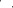 б) формируют и представляют в финансовый орган Старополтавского сельского поселения  (далее – финансовый орган) следующие документы:- прогноз поступления администрируемых доходов;- аналитические материалы по исполнению местного бюджета в части администрируемых доходов;- сведения, необходимые для составления среднесрочного финансового плана и (или) проекта бюджета;- сведения, необходимые для составления и ведения кассового плана;       в) формируют и представляют в финансовый орган  бюджетную отчетность главного администратора доходов местного бюджета;       г) исполняют в случае необходимости полномочия администратора доходов местного бюджета в соответствии с принятым правовым актом об осуществлении полномочий администратора доходов бюджетов;      д) представляет для включения в перечень источников доходов Российской Федерации и реестр источников доходов бюджета сведения о закрепленных за ним источниках доходов;    е) утверждают методику прогнозирования поступлений доходов в бюджет муниципального образования Старополтавского сельского  поселения в соответствии с общими  требованиями к методике прогнозирования поступлений доходов в бюджеты бюджетной системы Российской Федерации, утвержденными постановлением Правительства Российской Федерации от 23 июня 2016 года №574 «Об общих требованиях к методике прогнозирования поступлений доходов в бюджеты бюджетной системы Российской Федерации»;      ж) осуществляют иные бюджетные полномочия, установленные Бюджетным кодексом Российской федерации и иными нормативными правовыми актами, регулирующими бюджетные правоотношения.3. Главные администраторы доходов бюджета принимают правовые акты о наделении казенных учреждений, находящихся в их ведении, полномочиями администраторов доходов бюджета Старополтавского сельского поселения (далее - администраторы доходов) и доводят их до соответствующих администраторов доходов не позднее пяти рабочих дней со дня принятия указанных правовых актов. Правовые акты должны содержать следующие положения:а) закрепление за подведомственными администраторами доходов бюджета источников доходов бюджета, полномочия по администрированию которых они осуществляют, с указанием нормативных правовых актов, являющихся основанием для администрирования данного вида платежа б) наделение администраторов доходов местного бюджета в отношении закрепленных за ними источников доходов бюджета следующими бюджетными полномочиями:- начисление, учет и контроль за правильностью исчисления, полнотой и своевременностью осуществления платежей в бюджет, пеней и штрафов по ним;- взыскание задолженности по платежам в бюджет, в том числе пеней, штрафов;- принятие решений о возврате излишне уплаченных (взысканных) платежей в бюджет, пеней и штрафов, а также процентов за несвоевременное осуществление такого возврата и процентов, начисленных на излишне взысканные суммы, и представление поручения в орган Федерального казначейства для осуществления возврата в порядке, установленном Министерством финансов Российской Федерации;- принятие решения о зачете (уточнении) платежей в бюджет Старополтавского сельского поселения  и представление соответствующего уведомления в орган Федерального казначейства;- формирование и представление главному администратору доходов местного бюджета сведений и бюджетной отчетности, необходимой для осуществления его полномочий, в случае и порядке, установленных главным администратором доходов местного бюджета;- предоставление информации, необходимой для уплаты денежных средств физическими и юридическими лицами за  муниципальные услуги, а также иных платежей, являющихся источниками формирования доходов бюджетов бюджетной системы Российской Федерации, в государственную информационную систему о государственных и муниципальных платежах в соответствии с порядком, установленным Федеральным законом от 27 июля 2010 года N 210-ФЗ "Об организации предоставления государственных и муниципальных услуг"", за исключением случаев, предусмотренных законодательством Российской Федерации;- принятие решений о признании безнадежной к взысканию задолженности по платежам в бюджет;в) определение порядка заполнения (составления) и отражения в бюджетном учете первичных документов по администрируемым доходам местного бюджета или указание нормативных правовых актов Российской Федерации и Волгоградской области, регулирующих данные вопросы;г) определение порядка и сроков сверки данных бюджетного учета администрируемых доходов местного бюджета в соответствии с нормативными правовыми актами Российской Федерации; д) определение порядка действий администраторов доходов местного бюджета при уточнении невыясненных поступлений в соответствии с нормативными правовыми актами Российской Федерации и Волгоградской области, в том числе нормативными правовыми актами Министерства финансов Российской Федерации;е) определение порядка действий администраторов доходов бюджетов по взысканию дебиторской задолженности по платежам в бюджет, пеням и штрафам по ним в досудебном порядке (с момента истечения срока уплаты соответствующих платежа в бюджет, пени, штрафа до начала работы по их принудительному взысканию);ж)  определение порядка действий администраторов доходов местного бюджета при принудительном взыскании администраторами доходов с плательщика платежей в бюджет, пеней и штрафов по ним, через судебные органы или через судебных приставов в случаях, предусмотренных законодательством Российской Федерации (в том числе определение перечня необходимой для заполнения платежного документа информации, которую следует довести до суда (мирового судьи) и (или) судебного пристава-исполнителя) в соответствии с нормативными правовыми актами Российской Федерации, в том числе нормативными правовыми актами Министерства финансов Российской Федерации);з) установление порядка обмена информацией между структурными подразделениями администратора доходов местного бюджета;и)  определение порядка, форм и сроков представления администратором доходов местного бюджета главному администратору доходов местного бюджета сведений и бюджетной отчетности, необходимых для осуществления полномочий главного администратора доходов;к) определение порядка возврата денежных средств физическим и юридическим лицам в случаях осуществления ими платежей, являющихся источниками формирования доходов бюджетов бюджетной системы Российской Федерации, в соответствии с порядками, установленными федеральными законами, и (или) общими требованиями, установленными Министерством финансов Российской Федерации;л) требование об установлении администраторами доходов бюджета регламента реализации полномочий по взысканию дебиторской задолженности по платежам в бюджет, пеням и штрафам по ним, разработанного в соответствии с общими требованиями, установленными приказом Министерства финансов Российской Федерации от 18 ноября 2022 года N 172н "Об утверждении общих требований к регламенту реализации полномочий администратора доходов бюджета по взысканию дебиторской задолженности по платежам в бюджет, пеням и штрафам по ним";м)  иные положения, необходимые для реализации полномочий администратора доходов местного бюджета.4. Правовой акт, указанный в подпункте «г» пункта 2 настоящего Порядка должен содержать положения, указанные в подпунктах «б» - «е», «ж» - «з»,  «к», «м» пункта 3 настоящего Порядка.При исполнении полномочий администраторов доходов бюджетов в соответствии с правовым актом, указанным в подпункте «г» пункта 2 настоящего Порядка, органы местного самоуправления Старополтавского сельского поселения устанавливают регламент реализации полномочий по взысканию дебиторской задолженности по платежам в бюджет, пеням и штрафам по ним, разработанный в соответствии с общими требованиями, установленными Министерством финансов Российской Федерации.5. В случае изменения полномочий и (или) функций главных администраторов доходов бюджета Старополтавского сельского поселения по администрированию соответствующих видов доходов, главный администратор доходов бюджета в пятидневный срок доводит данную информацию до финансового органа.